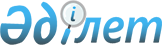 "Қарабалық ауданы әкімдігінің жұмыспен қамту және әлеуметтік бағдарламалар бөлімі" мемлекеттік мекемесі туралы Ережені бекіту туралыҚостанай облысы Қарабалық ауданы әкімдігінің 2022 жылғы 30 маусымдағы № 127 қаулысы
      "Қазақстан Республикасындағы жергілікті мемлекеттік басқару және өзін-өзі басқару туралы" Қазақстан Республикасы Заңының 31-бабына және Қазақстан Республикасы Үкіметінің 2021 жылғы 1 қыркүйектегі № 590 "Мемлекеттік органдар мен олардың құрылымдық бөлімшелерінің қызметін ұйымдастырудың кейбір мәселелері туралы" қаулысына сәйкес Қарабалық ауданының әкімдігі ҚАУЛЫ ЕТЕДІ:
      1. Қоса беріліп отырған, "Қарабалық ауданы әкімдігінің жұмыспен қамту және әлеуметтік бағдарламалар бөлімі" мемлекеттік мекемесі туралы ереже бекітілсін.
      2. "Қарабалық ауданы әкімдігінің жұмыспен қамту және әлеуметтік бағдарламалар бөлімі" мемлекеттік мекемесі Қазақстан Республикасының заңнамасында белгіленген тәртіпте:
      1) осы қаулыға қол қойылған күнінен бастап күнтізбелік жиырма күн ішінде оның көшірмесін электрондық түрде қазақ және орыс тілдерінде ресми жариялау және Қазақстан Республикасы нормативтік құқықтық актілерінің эталондық бақылау банкіне енгізу үшін "Қазақстан Республикасы Әділет министрлігінің "Қазақстан Республикасының Заңнама және құқықтық ақпарат институты" шаруашылық жүргізу құқығындағы республикалық мемлекеттік кәсіпорнының Қостанай облысы бойынша филиалына жіберілуін;
      2) осы қаулының ресми жарияланғанынан кейін оның Қарабалық ауданы әкімдігінің интернет-ресурсында орналастырылуын қамтамасыз етілсін.
      3. Осы қаулының орындалуын бақылау Қарабалық ауданы әкімінің жетекшілік ететін орынбасарына жүктелсін.
      4. Осы қаулы алғашқы ресми жарияланған күнінен бастап қолданысқа енгізіледі. "Қарабалық ауданы әкімдігінің жұмыспен қамту және әлеуметтiк бағдарламалар бөлiмi" мемлекеттiк мекемесі туралы ереже 1. Жалпы ережелер
      1. "Қарабалық ауданы әкімдігінің жұмыспен қамту және әлеуметтік бағдарламалар бөлімі" мемлекеттік мекемесі Қарабалық ауданының әкімшілік аумағында жұмыспен қамту және әлеуметтік бағдарламалар саласында басшылықты жүзеге асыратын Қазақстан Республикасының мемлекеттік органы болып табылады.
      2. "Қарабалық ауданы әкімдігінің жұмыспен қамту және әлеуметтік бағдарламалар бөлімі" мемлекеттік мекемесінің ведомстволық бағынысты мекемесі бар: Қарабалық ауданы әкімдігінің "Халықты жұмыспен қамту орталығы" коммуналдық мемлекеттік мекемесі.
      3. "Қарабалық ауданы әкімдігінің жұмыспен қамту және әлеуметтiк бағдарламалар бөлiмi" мемлекеттiк мекемесi өз қызметiн Қазақстан Республикасының Конституциясына және заңдарына, Қазақстан Республикасы Президентiнiң және Үкiметiнiң актiлерiне, өзге де нормативтік құқықтық актiлерге, сондай-ақ осы Ережеге сәйкес жүзеге асырады.
      4. "Қарабалық ауданы әкімдігінің жұмыспен қамту және әлеуметтiк бағдарламалар бөлiмi" мемлекеттiк мекемесi мемлекеттік мекеме ұйымдық-құқықтық нысанындағы заңды тұлға болып табылады, мемлекеттiк тiлде өз атауы бар мөрi мен мөртаңбасы, белгiленген үлгiдегi бланкiлерi, Қазақстан Республикасы заңнамасына сәйкес қазынашылық органдарында шоттары болады.
      5. "Қарабалық ауданы әкімдігінің жұмыспен қамту және әлеуметтiк бағдарламалар бөлiмi" мемлекеттiк мекемесi азаматтық-құқықтық қатынастарға өз атынан түседі.
      6. "Қарабалық ауданы әкімдігінің жұмыспен қамту және әлеуметтік бағдарламалар бөлімі" мемлекеттік мекемесі егер Қазақстан Республикасының заңнамасына сәйкес осыған уәкілеттік берілген болса, мемлекеттің атынан азаматтық-құқықтық қатынастардың тарапы болуға құқығы бар.
      7. "Қарабалық ауданы әкімдігінің жұмыспен қамту және әлеуметтiк бағдарламалар бөлiмi" мемлекеттiк мекемесi өз құзыретiнiң мәселелерi бойынша заңнамада белгiленген тәртiппен "Қарабалық ауданы әкімдігінің жұмыспен қамту және әлеуметтiк бағдарламалар бөлiмi" мемлекеттiк мекемесi басшысының бұйрықтарымен және Қазақстан Республикасының заңнамасында көзделген басқа да актiлермен ресiмделетiн шешiмдер қабылдайды.
      8. "Қарабалық ауданы әкімдігінің жұмыспен қамту және әлеуметтiк бағдарламалар бөлiмi" мемлекеттiк мекемесiнің құрылымы мен штат санының лимитi қолданыстағы заңнамаға сәйкес бекiтiледi.
      9. Орналасқан жері: 110900, Қазақстан Республикасы, Қостанай облысы, Қарабалық ауданы, Қарабалық кенті, Космонавтар көшесі, 16.
      10. Мемлекеттiк органның толық атауы - "Қарабалық ауданы әкімдігінің жұмыспен қамту және әлеуметтiк бағдарламалар бөлiмi" мемлекеттiк мекемесi.
      11. Осы Ереже "Қарабалық ауданы әкімдігінің жұмыспен қамту және әлеуметтiк бағдарламалар бөлiмi" мемлекеттiк мекемесiнің құрылтай құжаты болып табылады.
      12. "Қарабалық ауданы әкімдігінің жұмыспен қамту және әлеуметтiк бағдарламалар бөлiмi" мемлекеттiк мекемесiнің қызметiн каржыландыру жергiлiктi бюджеттен жүзеге асырылады.
      13. "Қарабалық ауданы әкімдігінің жұмыспен қамту және әлеуметтiк бағдарламалар бөлiмi" мемлекеттiк мекемесiне кәсiпкерлiк субъектiлерiмен "Қарабалық ауданы әкімдігінің жұмыспен қамту және әлеуметтiк бағдарламалар бөлiмi" мемлекеттiк мекемесiнің функциялары болып табылатын мiндеттердi орындау тұрғысында шарттық қатынастарға түсуге тыйым салынады.
      Егер "Қарабалық ауданы әкімдігінің жұмыспен қамту және әлеуметтік бағдарламалар бөлімі" мемлекеттік мекемесіне заңнамалық актілермен кірістер әкелетін қызметті жүзеге асыру құқығы берілсе, онда осындай қызметтен алынған кірістер, егер Қазақстан Республикасының заңнамасында өзгеше белгіленбесе, мемлекеттік бюджеттің кірісіне жіберіледі.
      14. "Қарабалық ауданы әкімдігінің жұмыспен қамту және әлеуметтік бағдарламалар бөлімі" мемлекеттік мекемесінде жұмыс уақытының ұзақтығы демалыс және тамақтану үшін сағат 13.00-ден 14.30-ға дейінгі үзіліспен күн сайын (сенбі және жексенбіден басқа) сағат 9.00-ден 18.30-ға дейін белгіленеді. 2. Мемлекеттік органның міндеттері мен өкілеттіктері
      15. Міндеттері:
      1) өз құзыреті шегінде жұмыспен қамту саласындағы мемлекеттік саясатты іске асыру;
      2) өз құзыреті шегінде халықты әлеуметтік қорғау саласындағы мемлекеттік саясатты іске асыру;
      3) Қазақстан Республикасының заңнамасында көзделген өзге де міндеттер болып табылады.
      16. Өкілеттіктер:
      1) құқықтар:
      өз құзыреті шегінде мемлекеттік органдардан және басқа да ұйымдардан қажетті ақпаратты, құжаттарды және басқа да материалдарды сұрату және алу;
      өз құзыретіне жатқызылған мәселелер бойынша сотта талапкер және жауапкер болуға құқығы бар;
      2) міндеттері:
      Қазақстан Республикасының қолданыстағы заңнамасының нормаларын сақтау;
      Қазақстан Республикасының сыбайлас жемқорлыққа қарсы заңнамасының нормаларын сақтау;
      Қазақстан Республикасының қолданыстағы заңнамасына сәйкес басқа да міндеттерді жүзеге асыру.
      17. Функциялары:
      1) құзыреті шегінде халықты жұмыспен қамту саласындағы мемлекеттік саясатты және жұмыспен қамтуға жәрдемдесуді қамтамасыз ететін іс-шараларды іске асыру;
      2) қолданыстағы заңнамаға сәйкес мемлекеттік қызмет көрсету;
      3) өтініштерді қарау, Жеке және заңды тұлғалардың өкілдерін қабылдау және оларға консультация беру;
      4) қолданыстағы заңнамаға сәйкес бюджет қаражатының қажеттілігін болжау және әлеуметтік бағдарламаларды іске асыру;
      5) коммерциялық емес (үкіметтік емес) ұйымдармен өзара іс-қимыл жасау;
      6) Қазақстан Республикасының заңнамасында көзделген әлеуметтік жәрдемақыларды тағайындау және төлеу және жергілікті бюджет қаражаты есебінен әлеуметтік көмектің басқа да түрлерін көрсету;
      7) Мүгедектерді оңалтудың жеке бағдарламаларының әлеуметтік бөлігін орындау;
      8) Қазақстан Республикасының заңнамасына сәйкес кәмелетке толған азаматтарға қатысты қорғаншылық және қамқоршылық жөніндегі функцияларды жүзеге асыру;
      9) ұжымдық еңбек қатынастарын және әлеуметтік әріптестікті реттеу саласындағы мемлекеттік саясатты іске асыру;
      10) өмірлік қиын жағдайда жүрген адамға (отбасына) арнаулы әлеуметтік қызметтер көрсету туралы шешім қабылдау;
      11) Қазақстан Республикасының заңнамасына сәйкес өзге де функцияларды жүзеге асыру. 3. Мемлекеттік органның бірінші басшысының мәртебесі, өкілеттігі
      18. "Қарабалық ауданы әкімдігінің жұмыспен қамту және әлеуметтік бағдарламалар бөлімі" мемлекеттік мекемесіне басшылықты "Қарабалық ауданы әкімдігінің жұмыспен қамту және әлеуметтік бағдарламалар бөлімі" мемлекеттік мекемесіне жүктелген міндеттердің орындалуына және оның өкілеттіктерін жүзеге асыруға дербес жауапты болатын бірінші басшы жүзеге асырады.
      19. "Қарабалық ауданы әкімдігінің жұмыспен қамту және әлеуметтік бағдарламалар бөлімі" мемлекеттік мекемесінің бірінші басшысы Қазақстан Республикасының заңнамасына сәйкес қызметке тағайындалады және қызметтен босатылады.
      20. "Қарабалық ауданы әкімдігінің жұмыспен қамту және әлеуметтiк бағдарламалар бөлiмi" мемлекеттiк мекемесiнің бірінші басшысының өкілеттігі:
      1) мемлекеттік мекемелерде, өзге де ұйымдарда "Қарабалық ауданы әкімдігінің жұмыспен қамту және әлеуметтiк бағдарламалар бөлiмi" мемлекеттiк мекемесiн ұсынады;
      2) "Қарабалық ауданы әкімдігінің жұмыспен қамту және әлеуметтiк бағдарламалар бөлiмi" мемлекеттiк мекемесiнің жұмысын ұйымдастырады және басқарады және жүктелген міндеттемелер мен мақсаттардың орындалуына, сондай-ақ сыбайлас жемқорлыққа қарсы шаралар қолданбағаны үшiн жеке жауап бередi;
      3) "Қарабалық ауданы әкімдігінің жұмыспен қамту және әлеуметтiк бағдарламалар бөлiмi" мемлекеттiк мекемесiнің қызметкерлерiн қызметке тағайындайды және босатады;
      4) "Қарабалық ауданы әкімдігінің жұмыспен қамту және әлеуметтiк бағдарламалар бөлiмi" мемлекеттiк мекемесі туралы ережені, құрылымы және штаттық саны жөнінде ұсыныстарды әзірлейді және қосымша төлемдер, еңбек ақы төлеу қорының экономиялау шегінде қызметкерлерді материалдық ынталандыру (сыйлықақы) бекітеді;
      5) "Қарабалық ауданы әкімдігінің жұмыспен қамту және әлеуметтiк бағдарламалар бөлiмi" мемлекеттiк мекемесiнің қызметін үйлестіруді және жалпы басшылықты жасауды жүзеге асырады, ішкі еңбек тәртібін бекітеді, "Қарабалық ауданы әкімдігінің жұмыспен қамту және әлеуметтiк бағдарламалар бөлiмi" мемлекеттiк мекемесi қызметкерлерінің міндеттерін және өкілеттігін анықтайды;
      6) "Қарабалық ауданы әкімдігінің жұмыспен қамту және әлеуметтiк бағдарламалар бөлiмi" мемлекеттiк мекемесiнің қызметкерлерімен міндетті түрде орындау үшін бұйрықтар шығарады және нұсқаулар береді;
      7) қолданыстағы мемлекеттік қызмет туралы заңнамаға және еңбек заңнамасына сәйкес кадрлармен жұмыс істелуін бақылайды;
      8) құзыреті шегінде қызметтік құжаттамаға қол қояды;
      9) азаматтарға жеке қабылдауды жүзеге асырады;
      10) өз құзыреті шегінде "Қарабалық ауданы әкімдігінің жұмыспен қамту және әлеуметтiк бағдарламалар бөлiмi" мемлекеттiк мекемесiнің ақшалай қаражатына өкім жүргізеді, қаржылық құжаттарға қол қояды;
      11) Қазақстан Республикасының қолданыстағы заңнамасына сәйкес өзге де функцияларды орындайды.
      Қарабалық ауданы әкімдігінің жұмыспен қамту және әлеуметтік бағдарламалар бөлімі мемлекеттік мекемесінің бірінші басшысы болмаған кезеңде оның өкілеттіктерін орындауды қолданыстағы заңнамаға сәйкес оны алмастыратын тұлға жүзеге асырады. 4. Мемлекеттік органның мүлкі
      21. "Қарабалық ауданы әкімдігінің жұмыспен қамту және әлеуметтiк бағдарламалар бөлiмi" мемлекеттiк мекемесi заңнамада көзделген жағдайларда жедел басқару құқығында оқшауланған мүлкі болу мүмкін.
      "Қарабалық ауданы әкімдігінің жұмыспен қамту және әлеуметтiк бағдарламалар бөлiмi" мемлекеттiк мекемесiнің мүлкі оған меншік иесі берген мүлік есебінен қалыптастырылады.
      22. "Қарабалық ауданы әкімдігінің жұмыспен қамту және әлеуметтiк бағдарламалар бөлiмi" мемлекеттiк мекемесiне бекітілген мүлік коммуналдық меншікке жатады.
      23. Егер заңнамада өзгеше көзделмесе, "Қарабалық ауданы әкімдігінің жұмыспен қамту және әлеуметтiк бағдарламалар бөлiмi" мемлекеттiк мекемесi өзіне бекітілген мүлікті және қаржыландыру жоспары бойынша өзіне бөлінген қаражат есебінен сатып алынған мүлікті өз бетімен иеліктен шығаруға немесе оған өзгедей тәсілмен билік етуге құқығы жоқ. 5. Мемлекеттік органды қайта ұйымдастыру және тарату
      24. "Қарабалық ауданы әкімдігінің жұмыспен қамту және әлеуметтiк бағдарламалар бөлiмi" мемлекеттiк мекемесiн қайта ұйымдастыру және тарату Қазақстан Республикасының заңнамасына сәйкес жүзеге асырылады.
					© 2012. Қазақстан Республикасы Әділет министрлігінің «Қазақстан Республикасының Заңнама және құқықтық ақпарат институты» ШЖҚ РМК
				
      Аудан әкімі 

Р. Халықов
Әкімдіктің2022 жылғы "30" маусымдағы№ 127 қаулысыменбекітілген